Sender’s AddressSender’s Email AddressDate Receiver’s NameReceiver’s Job Title Name of the OrganizationOrganization AddressSubject: Thank You LetterDear ABC,Hi, I hope this letter finds you and your colleagues in a good health. Through this letter, I would like to thank you and would like to express my gratitude for your support. Today I have received an offer letter from ____ (College/ organization name) college mentioning that I have been selected for summer school in London. This would have not been possible without your letter of recommendation.I would like to thank you for taking out time from your hectic schedule for writing a letter of recommendation for me. I am excited about this new journey.Thank you again for your help and kindness. I hope I can take you for lunch to thank you for the same.Sincerely, XYZ (Your Name)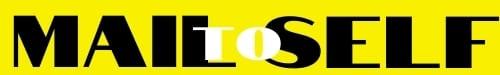 